OSNOVNA ŠKOLA MILANA LANGA Bregana, Langova 227. 1. 2022.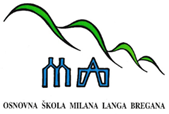 ŠKOLSKA  KUHINJA – MLIJEČNI OBROKza razdoblje od 31. 1. do 4. 2. 2022. godinePonedjeljak:  pizza + sokUtorak: 	    kolač od mrkve + mlijekoSrijeda:	    pileća pljeskavica sa zelenom salatom u pecivu + sokČetvrtak: 	    makica + čokoladno mlijekoPetak:             mini slanci + narančaJELOVNIK  ZA  UČENIKE U  PRODUŽENOM  BORAVKUza razdoblje od 31. 1. do 4. 2. 2022. godinePonedjeljak: DORUČAK: griz na mlijeku  RUČAK: varivo mahune s purećim mesom i povrćem + biskvitUtorak:DORUČAK: jaje na oko + kruh + čaj s medom i limunomRUČAK: juneći šnicli u saftu + riža + salata od zeljeSrijeda:DORUČAK: med + maslac + kruh + kakao RUČAK: varivo prisiljeno zelje s grahom i suhim mesom + kolač s kruškama Četvrtak:DORUČAK: topli sendvič + čajRUČAK: bistra juha + pečeni pileći file + carsko povrće s krumpiromPetak:DORUČAK: pahuljice s mlijekom RUČAK: krem juha od mrkve + zapečeni štrukli DOBAR TEK!